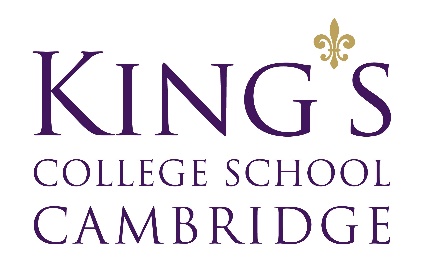 APPLICATION FORMShortlisted candidates will be required to complete a confidential self-disclosure form to provide further details on the above. Name:Name:Name:Name:Name:
POSITION APPLIED FOR:Section 1: Personal DetailsSection 1: Personal DetailsSection 1: Personal DetailsSection 1: Personal DetailsTITLE: (Mr/Mrs/Ms etc)FIRST NAME (from your legal documents):PREFERRED NAME:SURNAME:FORMER SURNAMES:(any previous change of name[s])DATE OF BIRTH:CURRENT ADDRESS:PREVIOUS ADDRESS:(if resident at current address for less than five years please provide any previous addresses during this period)Contact details:Telephone (home):Telephone (work):Telephone (mobile):Email address:NATIONAL INSURANCE NUMBER:CURRENT SALARY:Do you / did you receive any employee benefits?Yes: Yes: No: If so, please provide details of these:Reason for seeking other employment:Please state when you would be available to take up employment if offered:Are there any restrictions on you taking up employment in the UK?Yes: Yes: No: If you have a visa permitting work in UK, please provide the expiry date:Have you lived outside the UK in the last 10 years?  	If so, we will need to obtain a police certificate of good conduct from that country. Yes: Yes: No: TEACHING POSTS ONLY:Please provide your teacher’s registration number (if applicable):Do you have Qualified Teacher status?Yes: Yes: No: Section 2: Sanctions, Restrictions, Prohibitions and Criminal RecordSection 2: Sanctions, Restrictions, Prohibitions and Criminal RecordSection 2: Sanctions, Restrictions, Prohibitions and Criminal RecordSection 2: Sanctions, Restrictions, Prohibitions and Criminal RecordAre you, or have you ever been, the subject of a sanction, restriction or prohibition issued by the National College for Teaching and Leadership, or any predecessor or successor body, or by a regulator of the teaching profession in any other European Economic Area country?Yes: Yes: No: Are you, or have you ever been, the subject of any proceedings before a professional conduct panel in the UK or an equivalent body in any other country?  Yes: Yes: No: Are you, or have you ever been, the subject of a direction under section 128 of the Education and Skills Act 2008 which prohibits, disqualifies or restricts you from being involved in the management of an independent school?Yes: Yes: No: Are you, or have you ever been, the subject of a referral to, or proceedings before, the Department for Education or other appropriate authority where consideration was given to imposing a direction under section 128 of the Education and Skills Act 2008?Yes: Yes: No: Are you, or have you ever been, the subject of a direction under section 142 of the Education Act 2002 which prohibits, disqualifies or restricts you from providing education at a school, taking part in the management of an independent school or working in a position which involves regular contact with children?Yes: Yes: No: An offer of employment is conditional upon the School receiving an Enhanced Certificate from the Disclosure and Barring Service (DBS) which the School considers to be satisfactory.  The School applies for an Enhanced Certificate from the DBS and a check of the Children's Barred List in respect of all positions at the School.  It is unlawful for the School to employ anyone who is barred from working with children.  It is a criminal offence for any person who is barred from working with children to attempt to apply for a position at the School.  If you are successful in your application you will be required to complete a DBS Disclosure Application Form.  Any information disclosed will be handled in accordance with any guidance and / or code of practice published by the DBS.The School is exempt from the Rehabilitation of Offenders Act 1974 and therefore all convictions and cautions (including those which would normally be considered "spent" under the Act) must be declared.  You are not required to disclose a caution or conviction for an offence committed in the United Kingdom if it has been filtered in accordance with the DBS filtering rules. https://www.gov.uk/government/publications/dbs-list-of-offences-that-will-never-be-filtered-from-a-criminal-record-check   If you have a criminal record this will not automatically prohibit you from employment.  Each case will be assessed fairly with reference to the School's recruitment procedure as set out in the School's Safer Recruitment Policy.It is a condition of your application that you answer the questions below. An offer of employment is conditional upon the School receiving an Enhanced Certificate from the Disclosure and Barring Service (DBS) which the School considers to be satisfactory.  The School applies for an Enhanced Certificate from the DBS and a check of the Children's Barred List in respect of all positions at the School.  It is unlawful for the School to employ anyone who is barred from working with children.  It is a criminal offence for any person who is barred from working with children to attempt to apply for a position at the School.  If you are successful in your application you will be required to complete a DBS Disclosure Application Form.  Any information disclosed will be handled in accordance with any guidance and / or code of practice published by the DBS.The School is exempt from the Rehabilitation of Offenders Act 1974 and therefore all convictions and cautions (including those which would normally be considered "spent" under the Act) must be declared.  You are not required to disclose a caution or conviction for an offence committed in the United Kingdom if it has been filtered in accordance with the DBS filtering rules. https://www.gov.uk/government/publications/dbs-list-of-offences-that-will-never-be-filtered-from-a-criminal-record-check   If you have a criminal record this will not automatically prohibit you from employment.  Each case will be assessed fairly with reference to the School's recruitment procedure as set out in the School's Safer Recruitment Policy.It is a condition of your application that you answer the questions below. An offer of employment is conditional upon the School receiving an Enhanced Certificate from the Disclosure and Barring Service (DBS) which the School considers to be satisfactory.  The School applies for an Enhanced Certificate from the DBS and a check of the Children's Barred List in respect of all positions at the School.  It is unlawful for the School to employ anyone who is barred from working with children.  It is a criminal offence for any person who is barred from working with children to attempt to apply for a position at the School.  If you are successful in your application you will be required to complete a DBS Disclosure Application Form.  Any information disclosed will be handled in accordance with any guidance and / or code of practice published by the DBS.The School is exempt from the Rehabilitation of Offenders Act 1974 and therefore all convictions and cautions (including those which would normally be considered "spent" under the Act) must be declared.  You are not required to disclose a caution or conviction for an offence committed in the United Kingdom if it has been filtered in accordance with the DBS filtering rules. https://www.gov.uk/government/publications/dbs-list-of-offences-that-will-never-be-filtered-from-a-criminal-record-check   If you have a criminal record this will not automatically prohibit you from employment.  Each case will be assessed fairly with reference to the School's recruitment procedure as set out in the School's Safer Recruitment Policy.It is a condition of your application that you answer the questions below. Do you have any unspent conditional cautions or convictions under the Rehabilitation of Offenders Act 1974? You are not required to disclose a caution or conviction for an offence committed in the United Kingdom which is subject to the Disclosure and Barring Service filtering rules. https://www.gov.uk/government/publications/new-guidance-on-the-rehabilitation-of-offenders-act-1974 Yes: No: Do you have any adult cautions (simple or conditional) or spent convictions that are not protected as defined by the Rehabilitation of Offenders Act 1974 (Exceptions) Order 1975 (Amendment) (England and Wales) Order 2020?Yes: No: Is there any relevant court action pending against you?Yes: No: Section 3: Education and other vocational qualifications, skills or trainingSection 3: Education and other vocational qualifications, skills or trainingSection 3: Education and other vocational qualifications, skills or trainingSection 3: Education and other vocational qualifications, skills or trainingSection 3: Education and other vocational qualifications, skills or trainingSection 3: Education and other vocational qualifications, skills or trainingDETAILS OF ALL ACADEMIC / VOCATIONAL QUALIFICATIONS (including “A” Levels) DETAILS OF ALL ACADEMIC / VOCATIONAL QUALIFICATIONS (including “A” Levels) DETAILS OF ALL ACADEMIC / VOCATIONAL QUALIFICATIONS (including “A” Levels) DETAILS OF ALL ACADEMIC / VOCATIONAL QUALIFICATIONS (including “A” Levels) DETAILS OF ALL ACADEMIC / VOCATIONAL QUALIFICATIONS (including “A” Levels) DETAILS OF ALL ACADEMIC / VOCATIONAL QUALIFICATIONS (including “A” Levels) Dates attended from:(mm/yyyy)Dates attended to:(mm/yyyy)Dates attended to:(mm/yyyy)Name of School / College / other institution:Name of School / College / other institution:Qualifications obtained and Grade / Level:PLEASE GIVE DETAILS OF ANY OTHER PROFESSIONAL OR VOCATIONAL QUALIFICATIONS THAT YOU HOLD:                                                                                                                                                                          PLEASE GIVE DETAILS OF ANY OTHER PROFESSIONAL OR VOCATIONAL QUALIFICATIONS THAT YOU HOLD:                                                                                                                                                                          PLEASE GIVE DETAILS OF ANY OTHER PROFESSIONAL OR VOCATIONAL QUALIFICATIONS THAT YOU HOLD:                                                                                                                                                                          PLEASE GIVE DETAILS OF ANY OTHER PROFESSIONAL OR VOCATIONAL QUALIFICATIONS THAT YOU HOLD:                                                                                                                                                                          PLEASE GIVE DETAILS OF ANY OTHER PROFESSIONAL OR VOCATIONAL QUALIFICATIONS THAT YOU HOLD:                                                                                                                                                                          PLEASE GIVE DETAILS OF ANY OTHER PROFESSIONAL OR VOCATIONAL QUALIFICATIONS THAT YOU HOLD:                                                                                                                                                                          Dates obtained:Dates obtained:Qualification and Grade / Level obtained:Qualification and Grade / Level obtained:Name of Awarding Body:Name of Awarding Body:Section 4: EmploymentSection 4: EmploymentSection 4: EmploymentSection 4: EmploymentCAREER HISTORY:CAREER HISTORY:CAREER HISTORY:CAREER HISTORY:Please supply a full history in chronological order (with start dates and end dates) of all employment, self-employment and any periods of unemployment since leaving education.  Provide, where appropriate, explanations for any periods not in employment, self-employment or further education / training and in each case any reasons for leaving employment.  (Please continue on a separate sheet if necessary).Please supply a full history in chronological order (with start dates and end dates) of all employment, self-employment and any periods of unemployment since leaving education.  Provide, where appropriate, explanations for any periods not in employment, self-employment or further education / training and in each case any reasons for leaving employment.  (Please continue on a separate sheet if necessary).Please supply a full history in chronological order (with start dates and end dates) of all employment, self-employment and any periods of unemployment since leaving education.  Provide, where appropriate, explanations for any periods not in employment, self-employment or further education / training and in each case any reasons for leaving employment.  (Please continue on a separate sheet if necessary).Please supply a full history in chronological order (with start dates and end dates) of all employment, self-employment and any periods of unemployment since leaving education.  Provide, where appropriate, explanations for any periods not in employment, self-employment or further education / training and in each case any reasons for leaving employment.  (Please continue on a separate sheet if necessary).Dates:Employer’s Name and Address:Job Title and Brief Description of Duties:Reason for leaving:If there are any gaps in your employment or education history, eg looking after children, sabbatical year, please explain them here:If there are any gaps in your employment or education history, eg looking after children, sabbatical year, please explain them here:If there are any gaps in your employment or education history, eg looking after children, sabbatical year, please explain them here:If there are any gaps in your employment or education history, eg looking after children, sabbatical year, please explain them here:Section 5: Professional DevelopmentPlease give dates and details of courses attended in the last five years:(Continue on a separate sheet if necessary)Section 6: Hobbies and InterestsPlease give details of your interests, hobbies or skills - in particular any which could be of benefit to the School for the purposes of enriching its extracurricular activity:PLEASE ATTACH A LETTER TO YOUR APPLICATION EXPLAINING IN DETAIL YOUR REASONS FOR APPLYING FOR THIS POSITION. EXISTING CONTACTS WITHIN SCHOOL:Please indicate if you know any existing employees or governors at the School:Section 7: ReferencesPlease provide the names and contact details of three referees.  One of these must be your current or most recent employer.  If your current or most recent employment does / did not involve work with children, then your second referee should be from your employer with whom you most recently worked with children.  Neither referee should be a relative or someone known to you solely as a friend. The School intends to take up references from all shortlisted candidates before interview. from all shortlisted candidates before interview.  The School reserves the right to take up references from any previous employer.REFEREE 1:Name:Position:In what capacity do you know the referee?Name of organisation:Address:E-mail:                                                                     Tel No:                                    REFEREE 2:Name:Position:In what capacity do you know the referee?Name of organisation:Address:E-mail:                                                                     Tel No:                                    REFEREE 3:Name:Position:In what capacity do you know the referee?Name of organisation:Address:E-mail:                                                                     Tel No:                                    Referees will be asked to complete the School’s standard reference form. All referees will be asked about the candidate’s suitability to work with children as per the School’s high standard of safeguarding and promoting the welfare of children. If you have any concerns about this, please contact the Head, Mrs Yvette Day, on 01223 365814 to discuss these issues.Section 8: Safeguarding, Recruitment and Data ProtectionKing’s College School is committed to safeguarding and promoting the welfare of children and expects all staff and volunteers to share this commitment. All successful applicants will be subject to an enhanced DBS check and must provide proof of qualifications and right to work in the UK. Interviews will be conducted in person; candidates’ suitability to work with children will be explored. The School is committed to ensuring equality of opportunity for all staff and has procedures in place to support this aim throughout the recruitment process. As per guidance from KCSIE, the School will conduct online searches on shortlisted candidates as part of our safer recruitment due diligence. This may help identify any incidents or issues that have happened which we may want to explore further at interview. Searches will be carried out by a member of staff not directly involved in the decision-making process and will encompass only publicly available sources such as a website or social media platform.Further details are available in the School’s Safeguarding and Child Protection Policy and Safer Recruitment Policy which are available on the School’s website. All new appointments are subject to a probationary period. For successful candidates, the School will retain the information provided in this form (together with any attachments) for the duration of your employment plus seven years.  If your application is unsuccessful, all documentation relating to your application will normally be confidentially destroyed after a period of six months. Further details may be found in the School’s Data Protection and Retention Policy which is available on the School’s website. Section 9: DeclarationI confirm that the information I have given on this application form is true and correct to the best of my knowledge.I confirm that I am not on the Children's Barred List, disqualified from working with children or subject to sanctions imposed by a regulatory body.I confirm that I am not subject to a direction under section 142 of the Education Act 2002 or section 128 of the Education and Skills Act 2008.I understand that providing false information is an offence which could result in my application being rejected or (if the false information comes to light after my appointment) summary dismissal and may amount to a criminal offence.I consent to the School processing the information given on this form, including any 'sensitive' information, as may be necessary during the recruitment and selection process.I consent to the School making direct contact with the people specified as my referees to verify the reference.I confirm that, to the best of my knowledge, I am not disqualified from working in early years provision or later years provision with children under the age of eight.Signature:  ___________________________________________________                             Date:  _________________Where this form is submitted electronically and without signature, a physical signature will be required prior to interview for shortlisted candidates. 